  MADONAS NOVADA PAŠVALDĪBA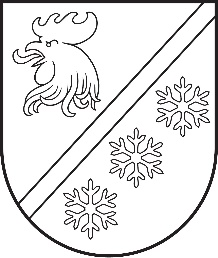 Reģ. Nr. 90000054572Saieta laukums 1, Madona, Madonas novads, LV-4801 t. 64860090, e-pasts: pasts@madona.lv ___________________________________________________________________________MADONAS NOVADA PAŠVALDĪBAS DOMESLĒMUMSMadonā2023. gada 9. novembrī						        	     		      Nr. 715									      (protokols Nr. 20, 1. p.)Par pašvaldības kustamās mantas – apaļkoka Lazdonas pagastā - atsavināšanu, izsoles sākumcenas un noteikumu apstiprināšanuVeikta cirsmas izstrāde nekustamajā īpašumā ar kadastra numuru 7066 001 0056, nepieciešama pašvaldības kustamās mantas - apaļkoka, pārdošanu atklātā mutiskā izsolē ar augšupejošu soli.Kustamajai mantai – apaļkokam 1466,73 m3 apjomā, kas atrodas Lazdonas pagastā, Madonas novadā - (turpmāk – Objekts) ir veikts, novērtējums. Sertificēts kokmateriālu mērnieks Matīss Kreklis (Koksnes kvalitātes ekspertu savienības sertifikāts Nr. 540) veicis kustamās mantas novērtējumu. Atbilstoši sertificēta vērtētāja novērtējumam kopējā Objekta tirgus vērtība ir EUR 82 873,45 (astoņdesmit divi tūkstoši astoņi simti septiņdesmit trīs eiro, 45 centi). Publiskas personas mantas atsavināšanas likuma 8. panta sestajā daļā noteikts, ka kustamās mantas nosacīto cenu apstiprina institūcija, kura saskaņā ar šā likuma 6. panta nosacījumiem ir tiesīga atļaut attiecīgās mantas atsavināšanu. Saskaņā ar Publiskas personas mantas atsavināšanas likuma 6. panta otrās daļas nosacījumu atļauju atsavināt atvasinātas publiskas personas kustamo mantu dod attiecīgās atvasinātās publiskās personas lēmējinstitūcija vai tās noteikta institūcija. Pamatojoties uz Publiskas personas mantas atsavināšanas likuma 8. panta sesto daļu, 6. panta otro daļu, 10. panta pirmo daļu, 9. panta otro daļu, atklāti balsojot: PAR – 15 (Agris Lungevičs, Aigars Šķēls, Aivis Masaļskis, Andris Sakne, Artūrs Čačka, Artūrs Grandāns, Gatis Teilis, Gunārs Ikaunieks, Guntis Klikučs, Iveta Peilāne, Kaspars Udrass, Māris Olte, Sandra Maksimova, Valda Kļaviņa, Zigfrīds Gora), PRET – NAV, ATTURAS – 1 (Vita Robalte), Madonas novada pašvaldības dome NOLEMJ:Rīkot Madonas novada pašvaldības kustamas mantas – apaļkoka 1466,73 m3 apjomā, kas atrodas Lazdonas pagastā, Madonas novadā, pārdošanu atklātā mutiskā izsolē ar augšupejošu soli.Noteikt pašvaldības kustamās mantas – apaļkoka 1466,73 m3 apjomā, kas atrodas Lazdonas pagastā, Madonas novadā – nosacīto cenu  EUR 83 000,00 (astoņdesmit trīs tūkstoši eiro, 00 centi) bez PVN. Papildus izsolē nosolītajai cenai maksājams pievienotās vērtības nodoklis normatīvajos aktos noteiktajā kārtībā.Apstiprināt pašvaldības kustamās mantas – apaļkoka 1466,73 m3 apjomā, kas atrodas Lazdonas pagastā, Madonas novadā, izsoles noteikumus (izsoles noteikumi pielikumā).Uzdot Pašvaldības īpašuma iznomāšanas un atsavināšanas izsoļu komisijai organizēt kustamās mantas izsoli.Kontroli par lēmuma izpildi uzdot pašvaldības izpilddirektoram U. Fjodorovam.Pielikumā: Izsoles noteikumi.              Domes priekšsēdētājs				             A. Lungevičs	Semjonova 27333721ŠIS DOKUMENTS IR ELEKTRONISKI PARAKSTĪTS AR DROŠU ELEKTRONISKO PARAKSTU UN SATUR LAIKA ZĪMOGU